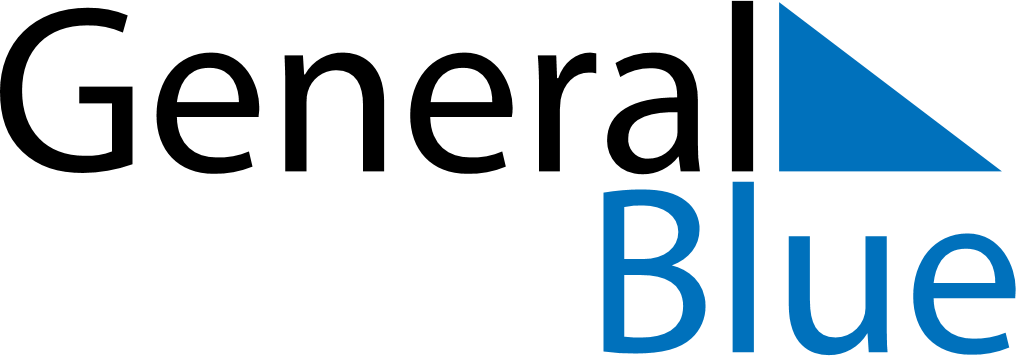 June 2025June 2025June 2025El SalvadorEl SalvadorSUNMONTUEWEDTHUFRISAT123456789101112131415161718192021Father’s Day22232425262728Día del Maestro2930